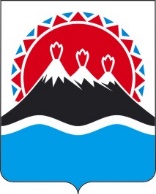 П О С Т А Н О В Л Е Н И ЕРЕГИОНАЛЬНОЙ СЛУЖБЫ ПО ТАРИФАМ И ЦЕНАМ  КАМЧАТСКОГО КРАЯ                   г. Петропавловск-КамчатскийВ соответствии с Федеральным законом от 07.12.2011 № 416-ФЗ «О водоснабжении и водоотведении», постановлением Правительства Российской Федерации от 13.05.2013 № 406 «О государственном регулировании тарифов в сфере водоснабжения и водоотведения», приказом ФСТ России от 27.12.2013 № 1746-э «Об утверждении Методических указаний по расчету регулируемых тарифов в сфере водоснабжения и водоотведения», Законом Камчатского края от 29.11.2019 № 396 «О краевом бюджете на 2020 год и на плановый период 2021 и 2022 годов», постановлением Правительства Камчатского края от 19.12.2008 № 424-П «Об утверждении Положения о Региональной службе по тарифам и ценам Камчатского края», протоколом Правления Региональной службы по тарифам и ценам Камчатского края от хх.хх.2020 № хххПОСТАНОВЛЯЮ:Утвердить производственную программу МУП «Николаевское благоустройство» в сфере холодного водоснабжения в Николаевском сельском поселении Елизовского муниципального района на 2021-2023 годы согласно приложению1.Утвердить долгосрочные параметры регулирования МУП «Николаевское благоустройство» на долгосрочный период регулирования для установления тарифов на питьевую воду (питьевое водоснабжение) потребителям Николаевского сельского поселения Елизовского муниципального района на 2021-2023 годы согласно приложению № 2.Утвердить производственную программу МУП «Николаевское благоустройство» в сфере водоотведения в Николаевском сельском поселении Елизовского муниципального района на 2021-2023 годы согласно приложению3.Утвердить долгосрочные параметры регулирования МУП «Николаевское благоустройство» на долгосрочный период регулирования для установления тарифов на водоотведение потребителям Николаевского сельского поселения Елизовского муниципального района на 2021-2023 годы согласно приложению № 4.Утвердить и ввести в действие на 2019-2023 годы тарифы на питьевую воду (питьевое водоснабжение) МУП «Николаевское благоустройство» потребителям Николаевского сельского поселения Елизовского муниципального района, с календарной разбивкой согласно приложению 5.Утвердить и ввести в действие на 2019-2023 годы тарифы на водоотведение МУП «Николаевское благоустройство» потребителям Николаевского сельского поселения Елизовского муниципального района, с календарной разбивкой согласно приложению 6.Компенсация выпадающих доходов МУП «Николаевское благоустройство» от разницы между экономически обоснованными и льготными тарифами на питьевую воду (питьевое водоснабжение) и водоотведение населению и исполнителям коммунальных услуг для населения Николаевского сельского поселения Елизовского муниципального района, производится за счет субсидий, предоставляемых предприятию из краевого бюджета в соответствии с постановлением Правительства Камчатского края от 17.01.2011 № 3-П «Об установлении расходных обязательств Камчатского края по предоставлению из краевого бюджета субсидий предприятиям коммунального комплекса в целях возмещения недополученных доходов в связи с оказанием потребителям коммунальных услуг по сниженным тарифам.8. Настоящее постановление вступает в силу через десять дней после дня его официального опубликования.  Приложение № 1к постановлению Региональной службы по тарифам и ценам Камчатского краяот хх.хх.2020 №ххПроизводственная программа МУП «Николаевское благоустройство» в сфере холодного водоснабжения потребителям Николаевского сельского поселения Елизовского муниципального района на 2019-2023 годыРаздел 1. Паспорт регулируемой организацииРаздел 2. Планируемый объем подачи питьевого водоснабженияРаздел 3. Перечень плановых мероприятий по повышению эффективности деятельности организации коммунального комплекса Раздел 4. Объем финансовых потребностей, необходимых для реализации производственной программы в сфере водоснабженияРаздел 5. График реализации мероприятий производственной программы в сфере водоснабженияРаздел 6. Плановые показатели надежности, качества и энергетической эффективности объектов водоснабжения»Приложение № 2к постановлению Региональной службы по тарифам и ценам Камчатского края от хх.хх.2020 № ххДолгосрочные параметры регулирования для МУП «Николаевское благоустройство» на долгосрочный период регулирования для установления тарифов на питьевую воду (питьевое водоснабжение) потребителям Николаевского сельского поселения Елизовского муниципального района на 2021-2023 годы  Приложение № 3к постановлению Региональной службы по тарифам и ценам Камчатского краяот хх.хх.2020 № хххПроизводственная программа МУП «Николаевское благоустройство» в сфере водоотведения потребителям Николаевского сельского поселения Елизовского муниципального района на 2021-2023 годыРаздел 1. Паспорт регулируемой организацииРаздел 2. Планируемый объем принятых сточных водРаздел 3. Перечень плановых мероприятий по повышению эффективности деятельности организации коммунального комплекса Раздел 4. Объем финансовых потребностей, необходимых для реализации производственной программы в сфере водоотведенияРаздел 5. График реализации мероприятий производственной программы в сфере водоотведенияРаздел 6. Плановые показатели надежности, качества и энергетической эффективности объектов водоотведенияПриложение № 4к постановлению Региональной службы по тарифам и ценам Камчатского края от хх.хх.2020 № ххДолгосрочные параметры регулирования для МУП «Николаевское благоустройство» на долгосрочный период регулирования для установления тарифов на водоотведение потребителям Николаевского сельского поселения Елизовского муниципального района на 2021-2023 годыПриложение 5к постановлению Региональной службы по тарифам и ценам Камчатского края от хх.хх.2020 №ххТарифы на питьевую воду (питьевое водоснабжение) МУП «Николаевское благоустройство» потребителям Николаевского сельского поселения Елизовского муниципального районаЭкономически обоснованные тарифы для потребителей Льготные тарифы для населения и исполнителей коммунальных услуг для населения Приложение 6к постановлению Региональной службы по тарифам и ценам Камчатского края от хх.хх.2020 №ххТарифы на водоотведение МУП «Николаевское благоустройство» потребителям Николаевского сельского поселения Елизовского муниципального районаЭкономически обоснованные тарифы для потребителей Льготные тарифы для населения и исполнителей коммунальных услуг для населения [Дата регистрации]№[Номер документа]Об утверждении тарифов на питьевую воду (питьевое водоснабжение) и водоотведение МУП «Николаевское благоустройство» потребителям Николаевского сельского поселения Елизовского муниципального района на 2021-2023 годы»И.о. Руководителя[горизонтальный штамп подписи 1]С.С. Андрусяк№ п/пРегулируемая организация, в отношении которой разработана производственная программаУполномоченный орган, утверждающий производственную программуПериод реализации производственной программы1.Наименование полное / сокращенноеМуниципальное унитарное предприятие «Николаевское благоустройство» / МУП «Николаевское благоустройство»Региональная служба по тарифам и ценам Камчатского края2021-2023 годы2. Юридический адрес/фактический адресул. Советская, д. 21Б, п. Ни-колаевка, Елизовский район, Камчатский край, 684032 / ул. Советская, д. 21Б, п. Никола-евка, Елизовский район, Кам-чатский край, 684032Ленинградская ул., 118, г.Петропавловск-Камчатский, 6830032021-2023 годы№ 
п/пПоказатели           
производственной программыЕдиницы     
измерения2021 год2022 год2023 год№ 
п/пПоказатели           
производственной программыЕдиницы     
измерения1236781. Объем реализации услуг, в том числе по потребителям:тыс. м31.1- населениютыс. м31.2- бюджетным потребителямтыс. м31.3- прочим потребителямтыс. м3№ 
п/пНаименование 
мероприятияСрок реализации мероприятийФинансовые 
потребности 
на реализацию
мероприятий, 
тыс. руб.Ожидаемый эффектОжидаемый эффект№ 
п/пНаименование 
мероприятияСрок реализации мероприятийФинансовые 
потребности 
на реализацию
мероприятий, 
тыс. руб.наименование 
показателятыс. руб./%123456Мероприятия1.Текущий ремонт и техническое обслуживание объектов водоснабжения2021 год2022 год2023 годОбеспечение бесперебойной работы объектов водоснабжения, качественного предоставления услуг-2.Капитальный ремонт объектов водоснабжения2021 год2022 год2023 годПоддержание и восстановление эксплуатационных свойств оборудования, сооружений и устройств систем водоснабженияИтого: № 
п/пПоказателиГодтыс. руб.12341.Необходимая валовая выручка20212.Необходимая валовая выручка20223.Необходимая валовая выручка2023№  п/пНаименование мероприятияСрок выполнения мероприятий производственной программы в сфере водоснабжения (тыс. руб.)Срок выполнения мероприятий производственной программы в сфере водоснабжения (тыс. руб.)Срок выполнения мероприятий производственной программы в сфере водоснабжения (тыс. руб.)Срок выполнения мероприятий производственной программы в сфере водоснабжения (тыс. руб.)№  п/пНаименование мероприятия1 квартал 2 квартал 3 квартал 4 квартал.1234562021 год2021 год2021 год2021 год2021 год2021 год1.Текущий ремонт и техническое обслуживание объектов водоснабжения70,00070,00070,00070,0002022 год2022 год2022 год2022 год2022 год2022 год1.Текущий ремонт и техническое обслуживание объектов водоснабжения71,86471,86471,86471,8642023 год2023 год2023 год2023 год2023 год2023 год1.Текущий ремонт и техническое обслуживание объектов водоотведения73,28073,28073,28073,2802021-2023 годы2021-2023 годы2021-2023 годы2021-2023 годы2021-2023 годы2021-2023 годы2. Капитальный ремонт объектов водоотведения----№ 
п/пНаименование показателяЕд. изм.2021 год2022 год2023 год1234561.Показатели качества питьевой водыПоказатели качества питьевой водыПоказатели качества питьевой водыПоказатели качества питьевой водыПоказатели качества питьевой воды1.1.Доля проб питьевой воды, подаваемой с источников водоснабжения, водопроводных станций или иных объектов централизованной системы водоснабжения в распределительную водопроводную сеть, не соответствующих установленным требованиям, в общем объеме проб, отобранных по результатам производственного контроля качества питьевой воды%1.2.Доля проб питьевой воды в распределительной водопроводной сети, не соответствующих установленным требованиям, в общем объеме проб, отобранных по результатам производственного контроля качества питьевой воды%2.Показатели надежности и бесперебойности водоснабженияПоказатели надежности и бесперебойности водоснабженияПоказатели надежности и бесперебойности водоснабженияПоказатели надежности и бесперебойности водоснабженияПоказатели надежности и бесперебойности водоснабжения2.1.Количество перерывов в подаче воды, зафиксированных в местах исполнения обязательств организацией, осуществляющей холодное водоснабжение, возникших в результате аварий, повреждений и иных технологических нарушений на объектах централизованной системы холодного водоснабжения, в расчете на протяженность водопроводной сети в годед./км3.Показатели энергетической эффективностиПоказатели энергетической эффективностиПоказатели энергетической эффективностиПоказатели энергетической эффективностиПоказатели энергетической эффективности3.1.Доля потерь воды в централизованных системах водоснабжения при транспортировке в общем объеме воды, поданной в водопроводную сеть%3.2.Удельный расход электрической энергии, потребляемой в технологическом процессе подготовки питьевой воды, на единицу объема воды, отпускаемой в сетькВт*ч/куб. м3.3.Удельный расход электрической энергии, потребляемой в технологическом процессе транспортировки питьевой воды, на единицу объема транспортируемой питьевой водыкВт*ч/куб. м№ п/пНаименование регулируемой организацииГодБазовыйуровень операционных расходовИндексэффективности операционных расходовНормативный уровень прибылиУровень потерь водыУдельный расход электрической энергии№ п/пНаименование регулируемой организацииГодтыс. руб.%%%кВт*ч/ куб. м1.МУП «Николаевское благоустройство»20211.МУП «Николаевское благоустройство»20221.МУП «Николаевское благоустройство»2023№ п/пРегулируемая организация, в отношении которой разработана производственная программаУполномоченный орган, утверждающий производственную программуПериод реализации производственной программы1.Наименование полное / сокращенноеМуниципальное унитарное предприятие «Николаевское благоустройство» / МУП «Николаевское благоустройство»Региональная служба по тарифам и ценам Камчатского края2021-2023 годы2. Юридический адрес/фактический адресул. Советская, д. 21Б, п. Ни-колаевка, Елизовский район, Камчатский край, 684032 / ул. Советская, д. 21Б, п. Никола-евка, Елизовский район, Кам-чатский край, 684032Ленинградская ул., 118, г.Петропавловск-Камчатский, 6830032021-2023 годы№ 
п/пПоказатели           
производственной программыЕдиницы     
измерения2021 год2022 год2023 год№ 
п/пПоказатели           
производственной программыЕдиницы     
измерения1234561. Объем реализации услуг, в том числе по потребителям:тыс. м31.1- населению                  тыс. м31.2- бюджетным потребителям     тыс. м31.3- прочим потребителям        тыс. м3№ 
п/пНаименование 
мероприятияСрок реализации мероприятийФинансовые 
потребности 
на реализацию
мероприятий, 
тыс. руб.Ожидаемый эффектОжидаемый эффект№ 
п/пНаименование 
мероприятияСрок реализации мероприятийФинансовые 
потребности 
на реализацию
мероприятий, 
тыс. руб.наименование 
показателятыс. руб./%123456Мероприятия1.Текущий ремонт и техническое обслуживание объектов водоотведения2021 год2022 год2023 годОбеспечение бесперебойной работы объектов водоотведения, качественного предоставления услуг-2.Капитальный ремонт объектов водоотведения2021 год2022 год2023 годПоддержание и восстановление эксплуатационных свойств оборудования, сооружений и устройств систем водоотведенияИтого: № 
п/пПоказателиГодтыс. руб.12341.Необходимая валовая выручка20212.Необходимая валовая выручка20223.Необходимая валовая выручка2023№  п/пНаименование мероприятияСрок выполнения мероприятий производственной программы в сфере водоснабжения (тыс. руб.)Срок выполнения мероприятий производственной программы в сфере водоснабжения (тыс. руб.)Срок выполнения мероприятий производственной программы в сфере водоснабжения (тыс. руб.)Срок выполнения мероприятий производственной программы в сфере водоснабжения (тыс. руб.)№  п/пНаименование мероприятия1 квартал 2 квартал 3 квартал 4 квартал.1234562021 год2021 год2021 год2021 год2021 год2021 год1.Текущий ремонт и техническое обслуживание объектов водоотведения2022 год2022 год2022 год2022 год2022 год2022 год1.Текущий ремонт и техническое обслуживание объектов водоотведения2023 год2023 год2023 год2023 год2023 год2023 год1.Текущий ремонт и техническое обслуживание объектов водоотведения2021-2023 годы2021-2023 годы2021-2023 годы2021-2023 годы2021-2023 годы2021-2023 годы2. Капитальный ремонт объектов водоотведения----№ 
п/пНаименование показателяЕд. изм.2021 год2022 год2023 год1234561.Показатели надежности и бесперебойности водоотведенияПоказатели надежности и бесперебойности водоотведенияПоказатели надежности и бесперебойности водоотведенияПоказатели надежности и бесперебойности водоотведенияПоказатели надежности и бесперебойности водоотведения1.1.Удельное количество аварий и засоров в расчете на протяженность канализационной сети в годед./км 0,80,80,82.Показатели качества очистки сточных водПоказатели качества очистки сточных водПоказатели качества очистки сточных водПоказатели качества очистки сточных водПоказатели качества очистки сточных вод2.1.Доля сточных вод, не подвергающихся очистке, в общем объеме сточных вод, сбрасываемых в централизованные общесплавные или бытовые системы водоотведения%2.2.Доля поверхностных сточных вод, не подвергающихся очистке, в общем объеме поверхностных сточных вод, принимаемых в централизованную ливневую систему водоотведения%2.3.Доля проб сточных вод, не соответствующих установленным нормативам допустимых сбросов, лимитам на сбросы, рассчитанная применительно к видам централизованных систем водоотведения раздельно для централизованной общесплавной (бытовой) и централизованной ливневой систем водоотведения%3.Показатели энергетической эффективностиПоказатели энергетической эффективностиПоказатели энергетической эффективностиПоказатели энергетической эффективностиПоказатели энергетической эффективности3.1.Удельный расход электрической энергии, потребляемой в технологическом процессе очистки сточных вод, на единицу объема очищаемых сточных водкВт*ч/куб. м3.2.Удельный расход электрической энергии, потребляемой в технологическом процессе транспортировки сточных вод, на единицу объема транспортируемых сточных водкВт*ч/куб. м№ п/пНаименование регулируемой организацииГодБазовыйуровень операционных расходовИндексэффективности операционных расходовНормативный уровень прибылиУдельный расход электрической энергии№ п/пНаименование регулируемой организацииГодтыс. руб.%%кВт*ч/ куб. м1.МУП «Николаевское благоустройство»20211.МУП «Николаевское благоустройство»20221.МУП «Николаевское благоустройство»2023№ п/пГод (период) Тариф на питьевую воду (питьевое водоснабжение), руб./куб.м№ п/пГод (период) в том числе населению и исполнителям коммунальных услуг для населения (не является плательщиком НДС)1.01.01.2021-30.06.20211.01.07.2021-31.12.20212.01.01.2022-30.06.20222.01.07.2022-31.12.20223.01.01.2023-30.06.20233.01.07.2023-31.12.2023№п/пНаименование 
регулируемой 
организацииГод (период) Тариф на питьевую воду (питьевое водоснабжение), руб./куб.м1.МУП «Николаевское благоустройство»01.01.2021-30.06.20211.МУП «Николаевское благоустройство»01.07.2021-31.12.2021№ п/пГод (период) Тариф на водоотведение, руб./куб.м№ п/пГод (период) в том числе населению и исполнителям коммунальных услуг для населения (не является плательщиком НДС)1.01.01.2021-30.06.20211.01.07.2021-31.12.20212.01.01.2022-30.06.20222.01.07.2022-31.12.20223.01.01.2023-30.06.20233.01.07.2023-31.12.2023№п/пНаименование 
регулируемой 
организацииГод (период) Тариф на водоотведение, руб./куб.м1.МУП «Николаевское благоустройство»01.01.2021-30.06.20211.МУП «Николаевское благоустройство»01.07.2021-31.12.2021